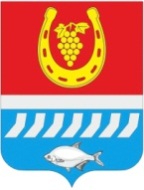 администрациЯ Цимлянского районаПОСТАНОВЛЕНИЕ__. 12.2021                                            №                                             г. ЦимлянскВ связи с кадровыми изменениями, Администрация Цимлянского районаПОСТАНОВЛЯЕТ:1. Внести в постановление Администрации Цимлянского района от 10.02.2021 № 97 «О создании комиссии по делам несовершеннолетних и защите их прав Администрации Цимлянского района» следующие изменения:1.1. Вывести из состава комиссии по делам несовершеннолетних и защите их прав Администрации Цимлянского района Лагутину Юлию Николаевну – ведущего специалиста отдела образования Администрации Цимлянского района выполняющий функции органа опеки и попечительства, члена комиссии.1.2. Ввести в состав комиссии по делам несовершеннолетних и защите их прав Администрации Цимлянского района Карпову Наталью Леонидовну – ведущего специалиста отдела образования Администрации Цимлянского района выполняющий функции органа опеки и попечительства, члена комиссии.2. Контроль за выполнением постановления возложить на заместителя главы Администрации Цимлянского района по социальной сфере Кузину С.Н.Глава АдминистрацииЦимлянского района                                                                        В.В. СветличныйПостановление вносит сектор социальной сферыАдминистрации Цимлянского районаО внесении изменений в постановлениеАдминистрации Цимлянского района от 10.02.2021 № 97 «О создании комиссии по делам несовершеннолетних и защите их прав Администрации Цимлянского района»